.Intro : 14 tellen tot aan zangMAMBO FWD, MAMBO BACK, R SIDE MAMBO, L SIDE MAMBO¼ PADDLE TURN L X2, KICK & TOUCH, KICK & TOUCH, MAMBO FWDCOASTER STEP, SHUFFEL FWD, STEP FWD, ¼ TURN R & CROSS, R MAMBO TOUCHRUMBA BOX FWD, RUMBA BOX BACK, COASTER STEP, STEP FWD, ½ TURN R, STEP FWDwww.theparkvieuwdancers.nlI Am No Superman (nl)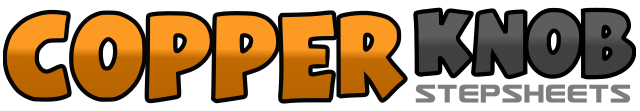 .......Count:32Wall:4Level:Beginner.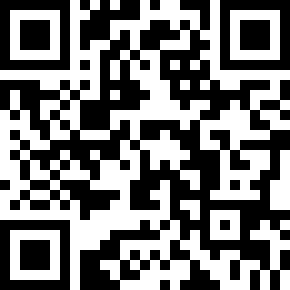 Choreographer:Antoinette Claassens (NL) - Juin 2011Antoinette Claassens (NL) - Juin 2011Antoinette Claassens (NL) - Juin 2011Antoinette Claassens (NL) - Juin 2011Antoinette Claassens (NL) - Juin 2011.Music:I Am No Superman (feat. Stay-C) - JeronimoI Am No Superman (feat. Stay-C) - JeronimoI Am No Superman (feat. Stay-C) - JeronimoI Am No Superman (feat. Stay-C) - JeronimoI Am No Superman (feat. Stay-C) - Jeronimo........1RV rock voor&LV gewicht terug2RV sluit naast3LV rock achter&RV gewicht terug4LV sluit naast5RV rock opzij&LV gewicht terug6RV sluit naast7LV rock opzij&RV gewicht terug8LV sluit naast1RV tik opzij&LV ¼ draai linksom2RV tik opzij&LV ¼ draai linksom3RV kick voor&RV sluit naast4LV tik opzij5LV kick voor&LV sluit naast6RV tik opzij7RV rock voor&LV gewicht terug8RV sluit naast1LV stap achter&RV sluit naast2LV stap voor3RV stap voor&LV sluit naast4RV stap voor5LV stap voor&RV ¼ draai rechtsom6LV stap gekruist voor7RV rock opzij&LV gewicht terug8RV tik naast1RV stap opzij&LV sluit naast2RV stap voor3LV stap opzij&RV sluit naast4LV stap achter5RV stap achter&LV sluit naast6RV stap voor7LV stap voor&RV ½ draai rechtsom8LV stap voor